.STEP, SAILOR, FULL TURN, COASTER, FOOT SWINGTOE TOUCH ½ TURN (TWICE), COASTER, STEP, STEPSYNCOPATED VINE, SIDE ROCK/RECOVER, ¼ TURN SYNCOPATED VINE, FORWARD ROCK/RECOVERCOASTER, STEP BACK, ¼ TURN STEP BACK, SHOULDER ROCKS, STEP TOGETHERSTEP, HEEL RAISES, HEEL SWIVELS, HEEL SWIVELS, ROCK/RECOVER, FULL TURNCOASTER, SIDE KICK, HOOK, ¾ TURN, SIDE STEP, HOLD, FOOT WALKSSIDE KICK BALL CROSS, TOE TOUCH FORWARD, TOE TOUCH BACK, STEP, DRAG, STEP, HEEL TURNSFORWARD KICKS (TWICE), STEP, DRAG, ¼ TURN BODY POPSREPEATCompetition Take A Leave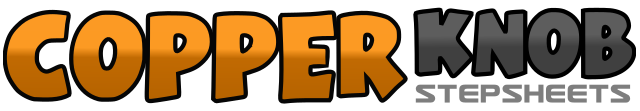 .......Count:64Wall:2Level:Intermediate/Advanced.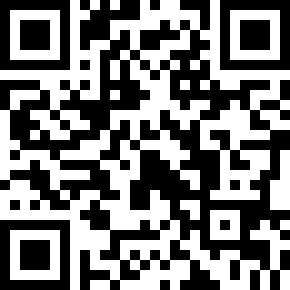 Choreographer:Guyton Mundy (USA)Guyton Mundy (USA)Guyton Mundy (USA)Guyton Mundy (USA)Guyton Mundy (USA).Music:All Or Nothing - Athena CageAll Or Nothing - Athena CageAll Or Nothing - Athena CageAll Or Nothing - Athena CageAll Or Nothing - Athena Cage........1-2&3Step left, step behind right, step together left, step forward right4-5Full turn left with ronde6&7Step back left, step together right, step forward left8Swing right foot forward with toe pointed1-2Touch right toe back, ½ turn to the right3-4Touch left toe forward, ½ turn to the right5&6Step back right, step together left, step forward right7-8Step left-right1&2Step behind left, step out right, cross left in front3-4Rock out to right side, recover to left5&6Step behind right, step out left, cross right in front while making ¼ turn to the left7-8Rock forward on left, recover back on right1&2Step back left, step together right, step forward left3-4Step back right, step back on left making ¼ turn to the left5-6-7&8Rock shoulder left-right-left, lift right shoulder and right foot, lower right shoulder stepping right foot together1&2Step forward right, raise heels&3Swivel right heel to right and left heel to left, bring back to neutral&4Swivel right toe to right and left heel to left, bring back to neutral5-6Rock forward left, recover back right7-8Make full turn stepping left-right1&2Step back left, step together right, step forward left&3Kick right foot out to right side, hook right foot behind left4¾ unwind to the right5-6Step right foot out to right side, hold7&8Walk right toe in, walk right heel in, walk right toe in1&2Kick left foot to left side, step together left, cross right in front3-4Touch left toe forward, touch left toe back5-6Big step forward on left, drag right foot together7&8Step forward right, bring left heel to right heel take right heel to right, while making a ½ turn to the left1&2Kick left foot forward, switch to kick right foot forward&3-4Switch to step left foot forward, drag right foot together5-6-7&8Bring bent arms up to shoulder level, turn head ¼ turn to the left, turn upper body ¼ turn to the left, follow with lower body ¼ turn to the left, drop arms to sides